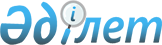 Бурабай аудандық мәслихатының 2010 жылғы 24 желтоқсандағы № С-29/1 "2011-2013 жылдарға арналған аудандық бюджет туралы" шешіміне өзгерістер мен толықтырулар енгізу туралы
					
			Күшін жойған
			
			
		
					Ақмола облысы Бурабай аудандық мәслихатының 2011 жылғы 8 сәуірдегі № С-32/2 шешімі. Ақмола облысы Бурабай ауданының Әділет басқармасында 2011 жылғы 21 сәуірде № 1-19-197 тіркелді. Күші жойылды - Ақмола облысы Бурабай аудандық мәслихатының 2012 жылғы 27 наурыздағы № 5С-2/8 шешімімен      Ескерту. Күші жойылды - Ақмола облысы Бурабай аудандық мәслихатының 2012.03.27 № 5С-2/8 шешімімен.

      Қазақстан Республикасының 2008 жылғы 4 желтоқсандағы Бюджет Кодексінің 104 бабының 4 тармағына, 106 бабының 4 тармағына және 109 бабының 5 тармағына, Қазақстан Республикасының 2001 жылғы 23 қаңтардағы «Қазақстан Республикасындағы жергілікті мемлекеттік басқару және өзін-өзі басқару туралы» Заңының 6 бабына сәйкес Бурабай аудандық мәслихат ШЕШІМ ЕТТI:



      1. Бурабай аудандық мәслихатының «2011-2013 жылдарға арналған

аудандық бюджет туралы» 2010 жылғы 24 желтоқсандағы № С-29/1 (Нормативтік құқықтық кесімдерді мемлекеттік тіркеу тізілімінде № 1-19-189 тіркелген, 2011 жылғы 20 қаңтарда аудандық «Бурабай» газетінде, 2011 жылғы 20 қаңтарда аудандық «Луч» газетінде жарияланған) шешіміне келесi өзгерістер мен толықтырулар енгiзiлсiн:

      1 тармақтың:

      1) тармақшасында:

      «4995215,3» сандары «5082036,3» сандарына ауыстырылсын;

      «1502025,0» сандары «1505105,0» сандарына ауыстырылсын;

      «39358,0» сандары «36083,0» сандарына ауыстырылсын;

      «327237,3» сандары «382724,3» сандарына ауыстырылсын;

      «3126595,0» сандары «3158124,0» сандарына ауыстырылсын.

      2) тармақшасында:

      «4897215,3» сандары «5135470,6» сандарына ауыстырылсын.

      5) тармақшасында:

      «110819,0» сандары «-40615,3» сандарына ауыстырылсын.

      6) тармақшасында:

      «-110819,0» сандары «40615,3» сандарына ауыстырылсын.

      3 тармақтың:

      3) тармақшасында:

      «11824,0» сандары «13358,0» сандарына ауыстырылсын;

      келесі мазмұндағы тоғызыншы азат жолмен толықтырылсын:

      «17924,0 мың теңге сомасында мектеп мұғалімдеріне және мектепке дейінгі білім беру ұйымдары тәрбиешілеріне біліктілік санаты үшін қосымша ақының мөлшерін арттыруға»;

      келесі мазмұндағы оныншы азат жолмен толықтырылсын:

      «12071,0 мың теңге сомасында кадрларды кәсіптік даярлауға, қайта даярлауға және біліктілігін арттыруға, жалақыны ішінара субсидиялауға, кәсіпкерлікке үйретуге, қоныс аударуға субсидиялар беруге, жұмыспен қамту орталықтарын құруға, соның ішінде 1891,0 мың теңге сомасында жалақыны ішінара субсидиялауға, 10180,0 мың теңге сомасында жұмыспен қамту орталықтарын құруға»;

      келесі мазмұндағы 9) тармақшамен толықтырылсын:

      «21466,9 мың теңге сомасында республикалық және облыстық бюджеттерден бөлінген мақсатты трансферттердің пайдаланылмаған (толығымен пайдаланылмаған) сомаларының облыстық бюджетке уақытында қайтарылуы қамтамасыз етілсін»;

      келесі мазмұндағы 10) тармақшамен толықтырылсын:

      «2010 жылы республикалық бюджеттен бөлінген мақсатты трансферттердің пайдаланылмаған (толығымен пайдаланылмаған) сомаларын 2011 жылдың 1 қарашасына дейінгі мерзімде олардың нысаналы мақсатын сақтай отырып, 275267,4 мың теңге сомасында қаржы жылының басына бюджеттік қалдықтар есебінен пайдаланылуы (толық пайдаланылуы) қамтамасыз етілсін».



      2. Бурабай аудандық мәслихаттың аталған шешiмiнің 1, 5 қосымшалары осы шешiмнiң 1, 2 қосымшаларына сәйкес жаңа редакцияда баяндалсын.



      3. Осы шешiм Ақмола облысының Бурабай аудандық Әдiлет басқармасында мемлекеттiк тiркелген күннен бастап күшіне енедi және 2011 жылдың 1 қаңтарынан бастап қолданысқа енгізіледі.      Аудандық мәслихаттың

      XXXІІ сессиясының төрағасы                 М.Қаржаспаев      Аудандық мәслихаттың хатшысы               Г.Марченко      «КЕЛІСІЛДІ»      Бурабай ауданының әкімі                    В.Балахонцев      «Бурабай ауданының экономика

      және қаржы бөлімі» мемлекеттік

      мекемесінің бастығы                        В.Корнеева

Бурабай аудандық мәслихатының

2011 жылғы 8 сәуірдегі № С-32/2

шешіміне 1 қосымшаБурабай ауданының 2011 жылға арналған бюджеті

Бурабай аудандық мәслихатының

2011 жылғы 8 сәуірдегі № С-32/2

шешіміне 2 қосымша       2011 жылға арналған аудандық мәнді қала, кент, ауылдық (селолық) округтердің бюджеттік бағдарламасыкестенің жалғасыкестенің жалғасы
					© 2012. Қазақстан Республикасы Әділет министрлігінің «Қазақстан Республикасының Заңнама және құқықтық ақпарат институты» ШЖҚ РМК
				СанатыСанатыСанатыСанатысомаСыныбыСыныбыСыныбысомаІшкі сыныбыІшкі сыныбысома12345Кірістер5082036,31САЛЫҚТЫҚ ТҮСІМДЕР1505105,0101Табыс салығы146866,01012Жеке табыс салығы146866,0103Әлеуметтік салық732333,01031Әлеуметтік салық732333,0104Меншiкке салынатын салықтар531857,01041Мүлікке салынатын салықтар313397,01043Жер салығы100501,01044Көлік құралдарына салынатын салық116424,01045Бірыңғай жер салығы1535,0105Тауарларға, жұмыстарға және қызметтерге салынатын iшкi салықтар81952,01052Акциздер13800,01053Табиғи және басқа да ресурстарды пайдаланғаны үшiн түсетiн түсiмдер21242,01054Кәсіпкерлік және кәсіби қызметті жүргізгені үшін алынатын алымдар39435,01055Ойын бизнесіне салық7475,0108Заңдық мәнді іс-

әрекеттерді жасағаны және (немесе) оған уәкілеттігі бар мемлекеттік органдар немесе лауазымды адамдар құжаттар бергені үшін алынатын міндетті төлемдер12097,01081Мемлекеттік баж12097,02САЛЫҚТЫҚ ЕМЕС ТҮСІМДЕР36083,0201Мемлекеттік меншіктен түсетін кірістер4884,62011Мемлекеттік кәсіпорындардың таза кірісінің бір бөлігінің түсімдері268,03Мемлекет меншігіндегі акциялардың мемлекеттік пакетіне дивидендтер0,02015Мемлекет меншігіндегі мүлікті жалға беруден түсетін кірістер4616,02017Мемлекеттік бюджеттен берілген кредиттер бойынша сыйақылар0,6202Мемлекеттік бюджеттен қаржыландырылатын мемлекеттік мекемелердің тауарларды (жұмыстарды, қызметтерді) өткізуінен түсетін түсімдер185,02021Мемлекеттік бюджеттен қаржыландырылатын мемлекеттік мекемелердің тауарларды (жұмыстарды, қызметтерді) өткізуінен түсетін түсімдер185,0204Мемлекеттік бюджеттен қаржыландырылатын, сондай-ақ Қазақстан Республикасы Ұлттық Банкінің бюджетінен (шығыстар сметасынан) ұсталатын және қаржыландырылатын мемлекеттік мекемелер салатын айыппұлдар, өсімпұлдар, санкциялар, өндіріп алулар29132,42041Мұнай секторы ұйымдарынан түсетін түсімдерді қоспағанда, мемлекеттік бюджеттен қаржыландырылатын, сондай-ақ Қазақстан Республикасы Ұлттық Банкінің бюджетінен (шығыстар сметасынан) ұсталатын және қаржыландырылатын мемлекеттік мекемелер салатын айыппұлдар, өсімпұлдар, санкциялар, өндіріп алулар29132,4206Басқа да салықтық емес түсiмдер1881,02061Басқа да салықтық емес түсiмдер1881,03НЕГІЗГІ КАПИТАЛДЫ САТУДАН ТҮСЕТІН ТҮСІМДЕР382724,3301Мемлекеттік мекемелерге бекітілген мемлекеттік мүлікті сату283300,03011Мемлекеттік мекемелерге бекітілген мемлекеттік мүлікті сату283300,0303Жерді және материалдық емес активтерді сату99424,33031Жерді сату99229,33032Материалдық емес активтерді сату 195,04ТРАНСФЕРТТЕРДІҢ ТҮСІМДЕРІ3158124,0402Мемлекеттiк басқарудың жоғары тұрған органдарынан түсетiн трансферттер3158124,04022Облыстық бюджеттен түсетiн трансферттер3158124,0Функционалдық топФункционалдық топФункционалдық топФункционалдық топФункционалдық топсомаФункционалдық шағын топФункционалдық шағын топФункционалдық шағын топФункционалдық шағын топсомаБюджеттік бағдарламалар әкімшісіБюджеттік бағдарламалар әкімшісіБюджеттік бағдарламалар әкімшісісомаБағдарламаБағдарламасома12345II. Шығындар5135470,601Жалпы сипаттағы мемлекеттік қызметтер169971,01Мемлекеттiк басқарудың жалпы функцияларын орындайтын өкiлдi, атқарушы және басқа органдар144554,0112Аудан (облыстық маңызы бар қала) мәслихатының аппараты11281,0001Аудан (облыстық маңызы бар қала) мәслихатының қызметін қамтамасыз ету жөніндегі қызметтер11281,0122Аудан (облыстық маңызы бар қала) әкімінің аппараты55666,0001Аудан (облыстық маңызы бар қала) әкімінің қызметін қамтамасыз ету жөніндегі қызметтер43666,0003Мемлекеттік органдардың күрделі шығыстары12000,0123Қаладағы аудан, аудандық маңызы бар қала, кент, ауыл (село), ауылдық (селолық) округ әкімінің аппараты77607,0001Қаладағы аудан, аудандық маңызы бар қаланың, кент, ауыл (село), ауылдық (селолық) округ әкімінің қызметін қамтамасыз ету жөніндегі қызметтер77607,02Қаржылық қызмет5812,0459Ауданның (облыстық маңызы бар қаланың) экономика және қаржы бөлімі5812,0003Салық салу мақсатында мүлікті бағалауды жүргізу1517,0004Біржолғы талондарды беру жөніндегі жұмысты және біржолғы талондарды іске асырудан сомаларды жинаудың толықтығын қамтамасыз етуді ұйымдастыру4295,09Жалпы сипаттағы өзге де мемлекеттiк қызметтер19605,0459Ауданның (облыстық маңызы бар қаланың) экономика және қаржы бөлімі19605,0001Экономикалық саясатты, қалыптастыру мен дамыту, мемлекеттік жоспарлау ауданның (облыстық маңызы бар қаланың) бюджеттік атқару және коммуналдық меншігін басқару саласындағы мемлекеттік саясатты іске асыру жөніндегі қызметтер19605,002Қорғаныс1495,01Әскери мұқтаждар1495,0122Аудан (облыстық маңызы бар қала) әкімінің аппараты1495,0005Жалпыға бірдей әскери міндетті атқару шеңберіндегі іс-шаралар1495,003Қоғамдық тәртіп, қауіпсіздік, құқықтық, сот, қылмыстық-атқару қызметі3313,01Құқық қорғау қызметі3313,0458Ауданның (облыстық маңызы бар қаланың) тұрғын үй-коммуналдық шаруашылығы, жолаушылар көлігі және автомобиль жолдары бөлімі3313,0021Елдi мекендерде жол жүрісі қауiпсiздiгін қамтамасыз ету3313,04Білім беру2022579,01Мектепке дейiнгi тәрбие және оқыту189044,0464Ауданның (облыстық маңызы бар қаланың) білім бөлімі189044,0009Мектепке дейінгі тәрбие ұйымдарының қызметін қамтамасыз ету171120,0021Мектеп мұғалімдеріне және мектепке дейінгі ұйымдардың тәрбиешілеріне біліктілік санаты үшін қосымша ақы көлемін ұлғайту17924,02Бастауыш, негізгі орта және жалпы орта білім беру1758412,0123Қаладағы аудан, аудандық маңызы бар қала, кент, ауыл (село), ауылдық (селолық) округ әкімінің аппараты2648,0005Ауылдық (селолық) жерлерде балаларды мектепке дейін тегін алып баруды және кері алып келуді ұйымдастыру2648,0464Ауданның (облыстық маңызы бар қаланың) білім бөлімі1755764,0003Жалпы білім беру1702685,0006Балаларға қосымша білім беру53079,09Бiлiм беру саласындағы өзге де қызметтер75123,0464Ауданның (облыстық маңызы бар қаланың) білім бөлімі75123,0001Жергілікті деңгейде білім беру саласындағы мемлекеттік саясатты іске асыру жөніндегі қызметтер9019,0004Ауданның (облыстық маңызы бар қаланың) мемлекеттік білім беру мекемелерінде білім беру жүйесін ақпараттандыру5591,0005Ауданның (облыстық маңызы бар қаланың) мемлекеттік білім беру мекемелер үшін оқулықтар мен оқу-әдiстемелiк кешендерді сатып алу және жеткізу13405,0007Аудандық (қалалық) ауқымдағы мектеп олимпиадаларын және мектептен тыс іс-шараларды өткiзу2380,0015Жетім баланы (жетім балаларды) және ата-аналарының қамқорынсыз қалған баланы (балаларды) күтіп-ұстауға асыраушыларына ай сайынғы ақшалай қаражат төлемдері28728,0020Үйде оқытылатын мүгедек балаларды жабдықпен, бағдарламалық қамтыммен қамтамасыз ету16000,006Әлеуметтік көмек және әлеуметтік қамсыздандыру117069,02Әлеуметтік көмек96095,0451Ауданның (облыстық маңызы бар қаланың) жұмыспен қамту және әлеуметтік бағдарламалар бөлімі96095,0002Еңбекпен қамту бағдарламасы16815,0005Мемлекеттік атаулы әлеуметтік көмек2297,0006Тұрғын үй көмегі5029,0007Жергілікті өкілетті органдардың шешімі бойынша мұқтаж азаматтардың жекелеген топтарына әлеуметтік көмек9435,0010Үйден тәрбиеленіп оқытылатын мүгедек балаларды материалдық қамтамасыз ету1550,0014Мұқтаж азаматтарға үйде әлеуметтiк көмек көрсету30497,001618 жасқа дейінгі балаларға мемлекеттік жәрдемақылар10756,0017Мүгедектерді оңалту жеке бағдарламасына сәйкес, мұқтаж мүгедектерді міндетті гигиеналық құралдарымен қамтамасыз етуге және ымдау тілі мамандарының, жеке көмекшілердің қызмет көрсету9536,0023Жұмыспен қамту орталықтарының қызметін қамтамасыз ету10180,09Әлеуметтiк көмек және әлеуметтiк қамтамасыз ету салаларындағы өзге де қызметтер20974,0451Ауданның (облыстық маңызы бар қаланың) жұмыспен қамту және әлеуметтік бағдарламалар бөлімі20974,0001Жергілікті деңгейде халық үшін әлеуметтік бағдарламаларды жұмыспен қамтуды қамтамасыз етуді іске асыру саласындағы мемлекеттік саясатты іске асыру жөніндегі қызметтер 20214,0011Жәрдемақыларды және басқа да әлеуметтік төлемдерді есептеу, төлеу мен жеткізу бойынша қызметтерге ақы төлеу360,0021Мемлекеттік органдардың күрделі шығыстары400,007Тұрғын-үй коммуналдық шаруашылығы133523,31Тұрғын үй шаруашылығы27108,3458Ауданның (облыстық маңызы бар қаланың) тұрғын үй-коммуналдық шаруашылығы, жолаушылар көлігі және автомобиль жолдары бөлімі600,0031Кондоминиум объектісіне техникалық паспорттар дайындау600,0467Ауданның (облыстық маңызы бар қаланың) құрылыс бөлімі26508,3003Тұрғын үй құрылысы0,0004Инженерлік коммуникациялық инфрақұрылымды дамыту және жайластыру және (немесе) сатып алуға несие беру3247,1019Тұрғын үй салу23261,22Коммуналдық шаруашылық59199,0458Ауданның (облыстық маңызы бар қаланың) тұрғын үй-коммуналдық шаруашылығы, жолаушылар көлігі және автомобиль жолдары бөлімі22999,0012Сумен жабдықтау және су бөлу жүйесінің қызмет етуі 22999,0467Ауданның (облыстық маңызы бар қаланың) құрылыс бөлімі36200,0005Коммуналдық шаруашылығын дамыту36200,03Елді мекендерді көркейту47216,0123Қаладағы аудан, аудандық маңызы бар қала, кент, ауыл (село), ауылдық (селолық) округ әкімінің аппараты23610,0008Елдi мекендерде көшелердi жарықтандыру23450,0009Елдi мекендердiң санитариясын қамтамасыз ету160,0011Елдi мекендердi абаттандыру және көгалдандыру0,0458Ауданның (облыстық маңызы бар қаланың) тұрғын үй-коммуналдық шаруашылығы, жолаушылар көлігі және автомобиль жолдары бөлімі23606,0015Елдi мекендердегі көшелердi жарықтандыру407,0016Елдi мекендердiң санитариясын қамтамасыз ету13000,0017Жерлеу орындарын күтiп-ұстау және туысы жоқтарды жерлеу616,0018Елдi мекендердi абаттандыру және көгалдандыру9583,008Мәдениет, спорт, туризм және ақпараттық кеңістiк107827,01Мәдениет саласындағы қызмет37396,0455Ауданның (облыстық маңызы бар қаланың) мәдениет және тілдерді дамыту бөлімі37396,0003Мәдени демалыс жұмысын қолдау37396,02Спорт8235,0465Ауданның (облыстық маңызы бар қаланың) дене тәрбиесі және спорт бөлімі8235,0006Аудандық (облыстық маңызы бар қалалық) деңгейде спорттық жарыстар өткiзу8235,03Ақпараттық кеңістігі48214,0455Ауданның (облыстық маңызы бар қаланың) мәдениет және тілдерді дамыту бөлімі35686,0006Аудандық (қалалық) кiтапханалардың жұмыс iстеуi28911,0007Мемлекеттік тілді және Қазақстан халықтарының басқа да тілдерін дамыту6775,0456Ауданның (облыстық маңызы бар қаланың) ішкі саясат бөлімі12528,0002Газеттер мен журналдар арқылы мемлекеттік ақпараттық саясат жүргізу жөніндегі қызметтер 8970,0005Телерадио хабарларын тарату арқылы мемлекеттік ақпараттық саясатты жүргізу жөніндегі қызметтер3558,09Мәдениет, спорт, туризм және ақпараттық кеңiстiктi ұйымдастыру жөнiндегi өзге де қызметтер13982,0455Ауданның (облыстық маңызы бар қаланың) мәдениет және тілдерді дамыту бөлімі4340,0001Жергілікті деңгейде тілдерді және мәдениетті дамыту саласындағы мемлекеттік саясатты іске асыру жөніндегі қызметтер4340,0456Ауданның (облыстық маңызы бар қаланың) ішкі саясат бөлімі4799,0001Жергілікті деңгейде ақпарат, мемлекеттілікті нығайту және азаматтардың әлеуметтік сенімділігін қалыптастыру саласында мемлекеттік саясатты іске асыру жөніндегі қызметтер4799,0465Ауданның (облыстық маңызы бар қаланың) Дене шынықтыру және спорт бөлімі4843,0001Жергілікті деңгейде дене шынықтыру және спорт саласындағы мемлекеттік саясатты іске асыру жөніндегі қызметтер4593,0004Мемлекеттік органдардың күрделі шығыстары250,009Отын-энергетика кешенi және жер қойнауын пайдалану1986992,99Отын-энергетика кешені және жер қойнауын пайдалану саласындағы өзге де қызметтер1986992,9467Ауданның (облыстық маңызы бар қаланың) құрылыс бөлімі1986992,9009Жылу-энергетикалық жүйені дамыту1986992,910Ауыл, су, орман, балық шаруашылығы, ерекше қорғалатын табиғи аумақтар, қоршаған ортаны және жануарлар дүниесін қорғау, жер қатынастары311294,41Ауыл шаруашылығы17370,4459Ауданның (облыстық маңызы бар қаланың) экономика және қаржы бөлімі4109,4099Республикалық бюджеттен берілетін нысаналы трансферттер есебінен ауылдық елді мекендер саласының мамандарын әлеуметтік қолдау шараларын іске асыру4109,4462Ауданның (облыстық маңызы бар қаланың) ауыл шаруашылығы бөлімі7555,0001Жергілікті деңгейде ауыл шаруашылығы саласындағы мемлекеттік саясатты іске асыру жөніндегі қызметтер 7555,0473Ауданның (облыстық маңызы бар қаланың) ветеринария бөлімі5706,0001Жергілікті деңгейде ветеринария саласындағы мемлекеттік саясатты іске асыру жөніндегі қызметтер5706,02Су шаруашылығы264500,0467Ауданның (облыстық маңызы бар қаланың) құрылыс бөлімі264500,0012Су шаруашылығының объектілерін дамыту264500,06Жер қатынастары16066,0463Ауданның (облыстық маңызы бар қаланың) жер қатынастары бөлімі16066,0001Аудан (облыстық маңызы бар қала) аумағында жер қатынастарын реттеу саласындағы мемлекеттік саясатты іске асыру жөніндегі қызметтер7646,0004Жердi аймақтарға бөлу жөнiндегi жұмыстарды ұйымдастыру8420,09Ауыл, су, орман, балық шаруашылығы және қоршаған ортаны қорғау мен жер қатынастары саласындағы өзге де қызметтер13358,0473Ауданның (облыстық маңызы бар қаланың) ветеринария бөлімі13358,0011Эпизоотияға қарсы іс-шаралар жүргізу13358,011Өнеркәсіп, сәулет, қала құрылысы және құрылыс қызметі19967,02Сәулет, қала құрылысы және құрылыс қызметі19967,0467Ауданның (облыстық маңызы бар қаланың) құрылыс бөлімі5654,0001Жергілікті деңгейде құрылыс саласындағы мемлекеттік саясатты іске асыру жөніндегі қызметтер5654,0468Ауданның (облыстық маңызы бар қаланың) сәулет және қала құрылысы бөлімі14313,0001Жергілікті деңгейде сәулет және қала құрылысы саласындағы мемлекеттік саясатты іске асыру жөніндегі қызметтер6897,0003Ауданның қала құрылысы даму аумағын және елді мекендердің бас жоспарлары схемаларын әзірлеу7416,012Көлік және коммуникация187660,01Автомобиль көлiгi187660,0458Ауданның (облыстық маңызы бар қаланың) тұрғын үй-коммуналдық шаруашылығы, жолаушылар көлігі және автомобиль жолдары бөлімі187660,0022Көлік инфрақұрылымын дамыту45160,0023Автомобиль жолдарының жұмыс істеуін қамтамасыз ету142500,013Басқалар46936,03Кәсiпкерлiк қызметтi қолдау және бәсекелестікті қорғау5000,0469Ауданның (облыстық маңызы бар қаланың) кәсіпкерлік бөлімі5000,0001Жергілікті деңгейде кәсіпкерлік пен өнеркәсіпті дамыту саласындағы мемлекеттік саясатты іске асыру жөніндегі қызметтер5000,09Басқалар41936,0458Ауданның (облыстық маңызы бар қаланың) тұрғын үй-коммуналдық шаруашылығы, жолаушылар көлігі және автомобиль жолдары бөлімі7936,0001Жергілікті деңгейде тұрғын үй-коммуналдық шаруашылығы, жолаушылар көлігі және автомобиль жолдары саласындағы мемлекеттік саясатты іске асыру жөніндегі қызметтер7936,0459Ауданның (облыстық маңызы бар қаланың) экономика және қаржы бөлімі34000,0012Ауданның (облыстық маңызы бар қаланың) жергілікті атқарушы органының резерві 34000,0023«Өңірлерді дамыту» бағдарламасы шеңберінде өңірлерді экономикалық дамытуға ықпал ету және халықты орналастыру жүйесі14Борышқа қызмет көрсету5376,101Борышқа қызмет көрсету5376,1459Ауданның (облыстық маңызы бар қаланың) экономика және қаржы бөлімі5376,1021Жергілікті атқарушы органдардың облыстық бюджеттен қарыздар бойынша сыйақылар мен өзге де төлемдерді төлеу бойынша борышына қызмет көрсету5376,115Трансферттер21466,91трансферттер21466,9459Ауданның (облыстық маңызы бар қаланың) экономика және қаржы бөлімі21466,9006Пайдаланылмаған (толық пайдаланылмаған) нысаналы трансферттерді қайтару21466,9III. Таза бюджеттiк несие беру -12819,0Бюджеттiк несиелер 27596,010Ауыл, су, орман, балық шаруашылығы, ерекше қорғалатын табиғи аумақтар, қоршаған ортаны және жануарлар дүниесін қорғау, жер қатынастары27596,01Ауыл шаруашылығы27596,0459Ауданның (облыстық маңызы бар қаланың) экономика және қаржы бөлімі27596,0018Ауылдық елді мекендердің әлеуметтік саласының мамандарын әлеуметтік қолдау шараларын іске асыру үшін бюджеттік кредиттер27596,05Бюджеттік несиелерді өтеу40415,001Бюджеттік несиелерді өтеу40415,01Мемлекеттік бюджеттен берілген бюджеттік несиелерді өтеу40415,011Заңды тұлғаларға жергілікті бюджеттен 2005 жылға дейін берілген бюджеттік несиелерді өтеу40000,013Жеке тұлғаларға жергілікті бюджеттен берілген бюджеттік несилерді өтеу415,0IV. Қаржы активтерiмен жасалатын операциялар бойынша сальдо 0,0V. Бюджет тапшылығы -40615,3VI. Бюджет тапшылығын қаржыландыру40615,37Қарыздардың түсімі27596,001Мемлекеттік ішкі қарыздар27596,02Қарыз шарттары27596,03Ауданның (облыстық маңызы бар қаланың) жергілікті атқарушы органы алатын қарыздар27596,016Қарыздарды өтеу283715,001Қарыздарды өтеу283715,0459Ауданның (облыстық маңызы бар қаланың) экономика және қаржы бөлімі283715,0005Жергілікті атқарушы органның жоғары тұрған бюджет алдындағы борышын өтеу283715,08Бюджет қаражаты қалдықтарының қозғалысы296734,31Бюджет қаражатының бос қалдықтары296734,3Функционалдық топФункционалдық топФункционалдық топФункционалдық топФункционалдық топБарлығы

сомаФункционалдық шағын топФункционалдық шағын топФункционалдық шағын топФункционалдық шағын топБарлығы

сомаБюджеттік бағдарламалар әкімшісіБюджеттік бағдарламалар әкімшісіБюджеттік бағдарламалар әкімшісіБарлығы

сомаБағдарламаБағдарламаБарлығы

сома1234561Жалпы сипаттағы мемлекеттік қызметтер7760701Мемлекеттiк басқарудың жалпы функцияларын орындайтын өкiлдi, атқарушы және басқа органдар77607123Қаладағы аудан, аудандық маңызы бар қала, кент, ауыл (село), ауылдық (селолық) округ әкімінің аппараты77607001Қаладағы аудан, аудандық маңызы бар қаланың, кент, ауыл (село), ауылдық (селолық) округ әкімінің қызметін қамтамасыз ету жөніндегі қызметтер776074Білім беру264802Бастауыш, негізгі орта және жалпы орта білім беру2648123Қаладағы аудан, аудандық маңызы бар қала, кент, ауыл (село), ауылдық (селолық) округ әкімінің аппараты2648005Ауылдық (селолық) жерлерде балаларды мектепке дейін тегін алып баруды және кері алып келуді ұйымдастыру26487Тұрғын-үй коммуналдық шаруашылығы2361003Елді мекендерді көркейту23610123Қаладағы аудан, аудандық маңызы бар қала, кент, ауыл (село), ауылдық (селолық) округ әкімінің аппараты23610008Елдi мекендердегі көшелердi жарықтандыру23450009Елдi мекендердiң санитариясын қамтамасыз ету160БАРЛЫҒЫ103865Щучин-

ск қаласы әкімі-

нің аппа-

ратыБурабай кенті әкімі-

нің аппара-

тыАбылайхан село-

лық округіВеденовка село-

лық округіЗеленобор село-

лық округіЗлатополье село-

лық округі9101112131412013810051675648686858451201381005167564868685845120138100516756486868584512013810051675648686858450009900000099000000990009901911826141616161619118261416161616191182614161616161911826141616161631131107145183665468845861Кене-

сары село-

лық округіҚатар-

көл селолық округіАтаме-

кен ауыл-

дық округіНаурызбай село-

лық округіҰрымқай селолық округіУспено-Юрь-

евка село-

лық округі1516171819205612615154985719504559415612615154985719504559415612615154985719504559415612615154985719504559414540532067204540532067204540532067204545326721739161611161617391616111616173916161116161718211616111616780561676046573057335957